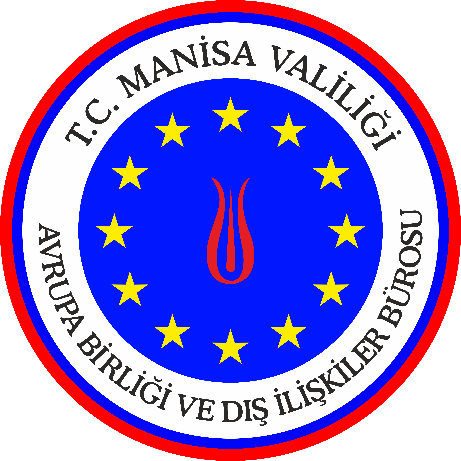 PARTNER IDENTIFICATION FORMGOVERNORATE OF MANİSABUREAU OF EUROPEAN UNION AND FOREIGN RELATIONSManisa is a large city in Turkey's Aegean Region and the administrative seat of Manisa Province.Modern Manisa is a booming centre of industry and services, advantaged by its closeness to the international port city and the regional metropolitan centre of İzmir and by its fertile hinterland rich in quantity and variety of agricultural production. In fact, İzmir's proximity also adds a particular dimension to all aspects of life's pace in Manisa in the form of a dense traffic of daily commuters between the two cities, separated as they are by a half-hour drive served by a fine six-lane highway nevertheless requiring attention at all times due to its curves and the rapid ascent (sea-level to more than 500 meters at Sabuncubeli Pass) across Mount Sipylus's mythic scenery.The historic part of Manisa spreads out from a forested valley in the immediate slopes of Sipylus mountainside, along Çaybaşı Stream which flows next to Niobe's "Weeping Rock" ("Ağlayan Kaya"), an ancient bridge called the "Red Bridge" ("Kırmızı Köprü") as well as to several tombs-shrines in the Turkish style dating back to the Saruhan period (14th century). Under Ottoman rule in the centuries that followed, the city had already extended into the undulated terrain at the start of the plain. In the last couple of decades, Manisa's width more than tripled in size across its vast plain formed by the alluvial deposits of the River Gediz, a development in which the construction of new block apartments, industrial zones and of Celal Bayar University campus played a key role.The city of Manisa is also widely visited, especially during March and September festivals, the former festival being the continuation of a five-hundred-year-old "Mesir Paste Distribution" tradition, and also for the nearby Mount Spil national park. It is also a departure point for other visitor attractions of international acclaim which are located nearby within Manisa's depending region, such as Sardes and Alaşehir (ancient Philadelphia) inland. There is a Jewish community. (wikipedia)In modern times it may seem like an unlikely site of three of the Seven Churches of Asia, however Manisa province in Turkey was home to many Christians in ancient times.The ancient churches, also known to Christians as the Seven Churches of Revelation, are noted in the first chapter of the Book of Revelation.The story goes that the apostle John was given a vision of end-time events leading up to the return of Jesus Christ and was given the instruction: “What you see, write in a book and send it to the seven churches which are in Asia: to Ephesus, to Smyrna, to Pergamos, to Thyatira, to Sardis, to Philadelphia, and to Laodicea”.In Manisa, you will find the ruins of the Sardes Church in the Salihli district, Philadelphia Church in the Alasehir district, and the church of Thyateira in the Akhisar district.The ruins of these churches bring in thousands of Christian tourists to Turkey on faith tours, particularly Asians from countries such as South Korea, Thailand and Taiwan.Sardes Church is also known as the ‘death church’ because they had no enthusiasm in congregation. The message brought to this church by Christ is speculated to have been to wake up or else their name would be blotted out of the Book of Life. The ruins of the church is a popular site for tourists.Philadelphia in the Alasehir district was one of the biggest churches of its time but today is reduced to only three standing columns. This church was one of two not rebuked by Christ.The church of Thyatira may have been praised for their increasing faith and service but they also received a stern warning from Christ and ordered to repent for showing tolerance for the woman called Jezebel who called herself a prophetess. (https://eu.greekreporter.com/2018/06/13/discover-ancient-christian-churches-in-manisa-turkey/) Manisa Industrial Park which carried out all necessities of contemporary industrialization both for country economy and for regional development it has employment enhancement feature. Creating added value and as parallel developing to possibilities of supply industry because of being a serious economic activity resource, it became a top investment point for investors. The Zone in order to can give an answer for always ongoing investment demands, it grew and is growing with widening areas.  The Manisa Industrial Park, in early of 2007 with opening of 450 hectares widening area for structuring total on 960 hectares threshold of industrialization exceeded a long time ago, it made its connections with Europe and world economies, as an industry oriented, forming a perpetual economic development strategy and forming policies appropriately to this and reached to an application ability. Turkey’s most important problem which is about “To develop triple of production-export-employment” at these workings the Manisa Industrial Park which is important shareholder also in new widening areas, It gives place to industry constructions which make production appropriate environment norms as in available investments, it uses to high qualified labour force, it gives importance to R&D,it produces to technology and it can participate in international markets. A lot of firms which are premiers at own sectors in the Zone and they participate between biggest companies our country.From Manisa Industrial Park exportation was made to over 100 countries of the world in addition to that total foreign trade volume reached to nearly 8,1 billion USD. The organized industrial site of Manisa has various awards and the latest award was given by Chinese as “The Best Development Zone for Investments by Chinese Enterprises. (https://www.mosb.org.tr/en/corporate/about-us/) https://www.youtube.com/watch?v=I5W1ByC_40wPARTNER ORGANISATIONBackground and ExperienceThe Governorate of Manisa was established at the end of the 1800s and it was named as Manisa Governorate after the declaration of the republic. It was restructured by the provincial administration law. The Governorate of Manisa provides service by one governor, seven deputy governors and 64 staff.  It is the local representative of the ministries of central organization and responsible for the monitoring the local implementations. The Governor of the province represents all the ministers at local level. Thus, the governorate is the top local body provincial wide and it can cooperate and coordinate with almost all the public bodies in Manisa. Manisa province has 17 districts, and district governors work under the support of the governorate.Manisa governorate is responsible for supervising all the institutions, and if necessary can assign any tasks. Each district and institution are in one deputy governor's responsibility. Bureau of European Union and Foreign Relations works under Manisa Governorate. One deputy governor runs this department with a coordinator and four project experts. It provides not only counselling about the national and international funding and how to utilize them, but also training about Project Cycling Management to various public institutions in Manisa. Bureau of European Union and Foreign Relations is also responsible for raising awareness among citizens about European Union at local level during the harmonization period of Turkey. Furthermore, it is a Euro-desk contact point which provides counselling and informing youth about the funding of various opportunities to travel around Europe and get internationalized. Governorate of Manisa, Bureau of European Union and Foreign Relations was founded to set up the needed substructure, prepare the public for EU citizenship, to carry out activities which foster collaboration, communication and coordination to help the citizens adopt and implement the acquiesces for EU member countries. Our administrative mentality is based on local administrations’, public bodies’, private sectors’ and citizens’ collaboration during the accession process to the EU. Moreover, it has enlarged its working scope by having 17 district governorates establish project offices working under the Governorate of Manisa.Vision:  To take a leading and active part as a unit in sustainable local development.Mission: To develop instruments which will motivate the citizens to fulfil the conditions to access to the EU during the harmonization process and implement them to contribute to the sustainability of the development of Manisa. Governorate of Manisa has broad experience in national and transnational projects in the previous programs. We finished with a local project concerning juvenile delinquency, crime against women and drug addiction and funded by a regional development agency in Aegean Region last year. 130 seminars were held regarding juvenile delinquency and 7545 people most of which consist of children were informed during these seminars.  We would like to study this theme within an international dimension in this project. Our coordinator took active part in that previous project. However, we will have close relationships with research and counselling centre in Manisa. Governorate of Manisa, Bureau of European Union and Foreign Relations consists of one coordinator and four project experts directed by a deputy governor.KEY PERSONS Skills and expertise of Manisa Governorate Bureau of European Union and Foreign Affairs staff as follows;Ural SEVENER was graduated from Ankara Gazi University, Faculty of Technical Education, Department of Electronics, Computer Systems. He has worked both in public and private sector since the graduation and currently works as Coordinator in Manisa Governorate on EU projects since 2008. He has been creating and managing projects and training youth, adults and trainers in that scope for ten years. He has broad experience in national and European project management and implementation. He is responsible for the conducting and coordination of the central studies. He is responsible for conducting IPA founds, national and international grants. Cemile ÇETİN TURAN was graduated from Ege University, Faculty of Letters Department of American Culture and Literature and Ege University, Department of English Language Teaching. She has worked as an English teacher at different institutions varied from university to primary school. Currently, she has worked as a project expert in Governorate of Manisa, Bureau of EU and Foreign Relations. She has experience in European project management and implementation. She is responsible for National Agency and European Commission projects.Gürkan SOYDAŞ was graduated from Middle East Technical University, Department of Computer Education and instructional technology. He has worked as a computer teacher at different institutions varied from private to public schools for adults along with kindergartners. He has management experience as well. He represents as Euro-desk contact point on behalf of Governorate of Manisa. He carries out informing meetings and face to face meetings throughout the year and he can reach approximately 3000 youth. Halim ŞİVECAN was graduated from İstanbul University, Department of Tobacco Technology Engineering, Anadolu University, Department of Public Administration, Ege University, Department of Textile. He worked as a tobacco technology engineer for 22 years. Currently, he works for EU Projects and Coordination Centre since 2013. He is responsible for civil society dialogue and Development Agency projects. Derya Deniz GÜVEN was graduated from Gazi University, Faculty of education. He has been a youth worker since 2004; he has both written youth projects and managed them during this period. He is the Salto Youth trainer and he is the responsible of EVS accredited centre. He can reach approximately 5000 youth throughout the year by means of seminars, panels and meetings.All the members in the project team have the capacity of conducting seminars, informing meetings and face to face interviews. The bureau has at least 3 interns from Political Sciences and International Relations departments of the provincial university in each term. GRANTED PROJECTSAddress: Nişancı paşa Mah. Atatürk Bulvarı No 30Şehzadeler/ManisaWebsite: http://www.manisa.gov.tr/Phone Number: +90 236 2311129Fax Number: +90 236 2311129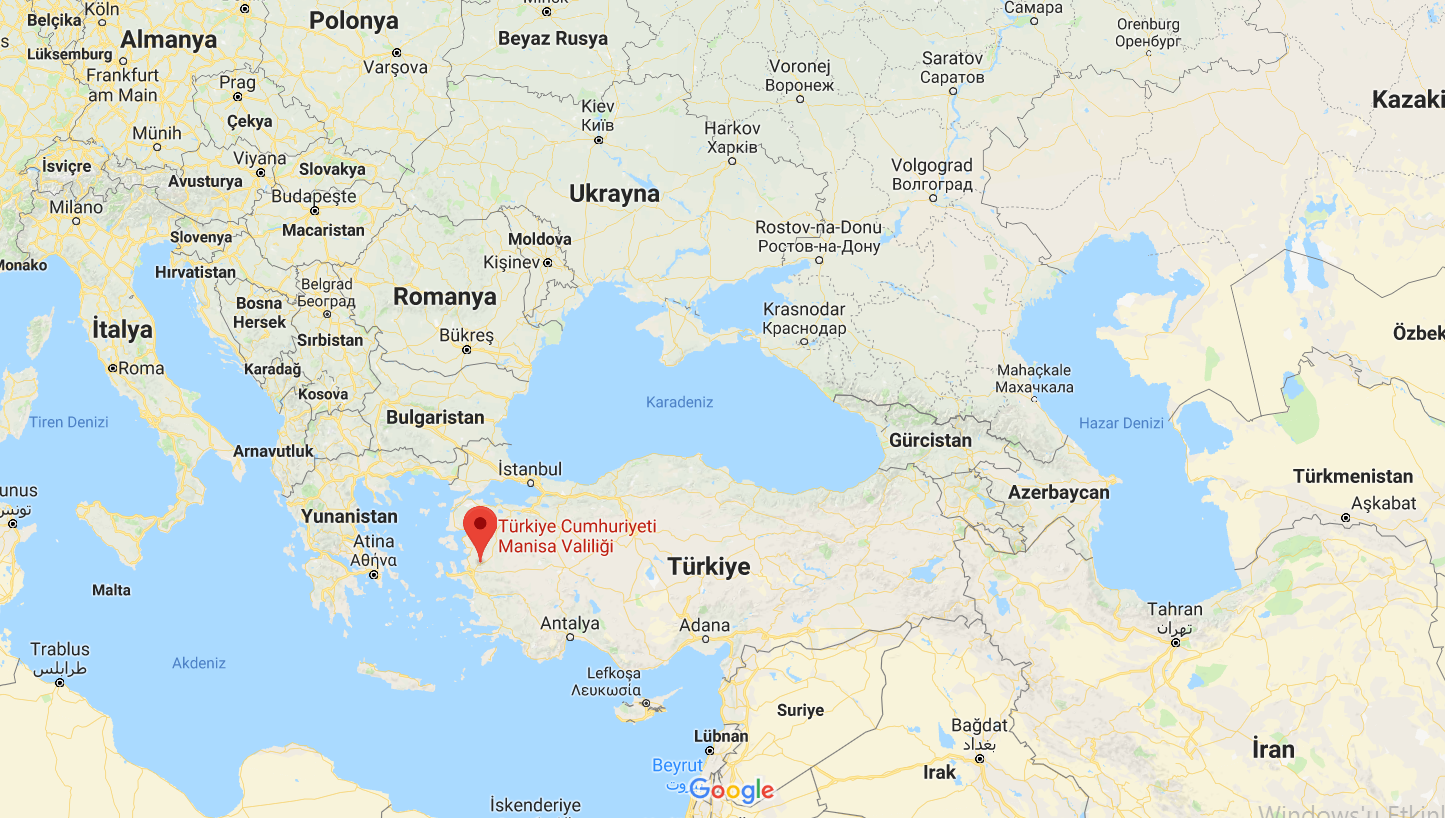 PIC PIC 946214340Full legal name (National Language)Full legal name (National Language)Manisa Valiliği( Governorate of Manisa)Full legal name (Latin characters)Full legal name (Latin characters)Manisa ValiligiAcronymAcronymNational ID (if applicable)National ID (if applicable)Department (if applicable)Department (if applicable)AddressAddress1. Anafartalar Mah.Mustafa Kemal Pasa Cad. No 1CountryCountryTurkeyRegionRegionManisaP.O. BoxP.O. BoxNo:1Post CodePost Code45020CEDEXCEDEXCityCityManisaWebsiteWebsitehttp://manisa.gov.trEmailEmailcemile@manisaab.gov.trTelephone 1Telephone 1+902362311129Telephone 2Telephone 2+905536070703FaxFax+902362313726Person authorised to legally commit the promoter (legal representative)Person authorised to legally commit the promoter (legal representative)Person authorised to legally commit the promoter (legal representative)TitleMr.Mr.Family nameDENİZDENİZFirst nameAHMET AHMET PositionGovernorGovernorEmailbilgi@manisaab.gov.trbilgi@manisaab.gov.trSame address as the organisationyesyesTelephone+902362311129+902362311129Fax+902362311129+902362311129Person responsible for the implementation of the action (contact person)Person responsible for the implementation of the action (contact person)Person responsible for the implementation of the action (contact person)TitleMrs.Mrs.Family nameÇETİN TURANÇETİN TURANFirst nameCemileCemilePositionProject ExpertProject ExpertEmailcemile@manisaab.gov.trcemile@manisaab.gov.trSame address as the organisationyesyesTelephone+905536070703+905536070703Fax+902362311129+902362311129Name of the lead applicant: T.C. Manisa ValiliğiName of the lead applicant: T.C. Manisa ValiliğiName of the lead applicant: T.C. Manisa ValiliğiName of the lead applicant: T.C. Manisa ValiliğiName of the lead applicant: T.C. Manisa ValiliğiName of the lead applicant: T.C. Manisa ValiliğiProject title: Manisa Industrial Symbiosis - Green Production Action Plan and Operation DefinitionProject title: Manisa Industrial Symbiosis - Green Production Action Plan and Operation DefinitionProject title: Manisa Industrial Symbiosis - Green Production Action Plan and Operation DefinitionProject title: Manisa Industrial Symbiosis - Green Production Action Plan and Operation DefinitionProject title: Manisa Industrial Symbiosis - Green Production Action Plan and Operation DefinitionProject title: Manisa Industrial Symbiosis - Green Production Action Plan and Operation DefinitionLocation of the ActionCost of the Action (EUR)Role in the Action: Coordinator, co-beneficiary, affiliated entity Donors to the Action (name) Amount contributed (by donor)Dates (from dd/mm/yyyy to dd/mm/yyyy)MANİSA-(Ahmetli, Akhisar, Alaşehir, Demirci, Gölmarmara, Gördes, Kırkağaç, Şehzadeler Köprübaşı, Yunusemre, Kula, Salihli, Sarıgöl, Saruhanlı, Selendi, Soma, Turgutlu)65.000 TLCoordinatorZafer Development Agency65.000 TL03.03.2017Objectives and results of the ActionAccording to the eco efficiency and green production method, preparation of the action plan for the agricultural and industrial industries of Manisa region and the construction of the resource zone companies to be brought to the region with the EU fund and the urgent planning, research, feasibility, study with critical precaution to accelerate the development process of TR33 Region etc. To contribute to the promotion of activities and activities that are not investment-friendly but that are shaped by investments, or that take place in national and regional plans and that are strategically crucial.According to the eco efficiency and green production method, preparation of the action plan for the agricultural and industrial industries of Manisa region and the construction of the resource zone companies to be brought to the region with the EU fund and the urgent planning, research, feasibility, study with critical precaution to accelerate the development process of TR33 Region etc. To contribute to the promotion of activities and activities that are not investment-friendly but that are shaped by investments, or that take place in national and regional plans and that are strategically crucial.According to the eco efficiency and green production method, preparation of the action plan for the agricultural and industrial industries of Manisa region and the construction of the resource zone companies to be brought to the region with the EU fund and the urgent planning, research, feasibility, study with critical precaution to accelerate the development process of TR33 Region etc. To contribute to the promotion of activities and activities that are not investment-friendly but that are shaped by investments, or that take place in national and regional plans and that are strategically crucial.According to the eco efficiency and green production method, preparation of the action plan for the agricultural and industrial industries of Manisa region and the construction of the resource zone companies to be brought to the region with the EU fund and the urgent planning, research, feasibility, study with critical precaution to accelerate the development process of TR33 Region etc. To contribute to the promotion of activities and activities that are not investment-friendly but that are shaped by investments, or that take place in national and regional plans and that are strategically crucial.According to the eco efficiency and green production method, preparation of the action plan for the agricultural and industrial industries of Manisa region and the construction of the resource zone companies to be brought to the region with the EU fund and the urgent planning, research, feasibility, study with critical precaution to accelerate the development process of TR33 Region etc. To contribute to the promotion of activities and activities that are not investment-friendly but that are shaped by investments, or that take place in national and regional plans and that are strategically crucial.Name of the lead applicant: T.C. Manisa ValiliğiName of the lead applicant: T.C. Manisa ValiliğiName of the lead applicant: T.C. Manisa ValiliğiName of the lead applicant: T.C. Manisa ValiliğiName of the lead applicant: T.C. Manisa ValiliğiName of the lead applicant: T.C. Manisa ValiliğiProject title: Action Plan for Manisa Project DevelopmentProject title: Action Plan for Manisa Project DevelopmentProject title: Action Plan for Manisa Project DevelopmentProject title: Action Plan for Manisa Project DevelopmentProject title: Action Plan for Manisa Project DevelopmentProject title: Action Plan for Manisa Project DevelopmentLocation of the ActionCost of the Action (EUR)Role in the Action: Coordinator, co-beneficiary, affiliated entity Donors to the Action (name) Amount contributed (by donor)Dates (from dd/mm/yyyy to dd/mm/yyyy)MANİSA-(Ahmetli, Akhisar, Alaşehir, Demirci, Gölmarmara, Gördes, Kırkağaç, Şehzadeler Köprübaşı, Yunusemre, Kula, Salihli, Sarıgöl, Saruhanlı, Selendi, Soma, Turgutlu)50.000 TLCoordinatorZafer Development Agency50.000 TL02.02.201602.05.2016Objectives and results of the ActionManisa is an intensive industry in terms of agriculture, industry and service sectors. The population of the city began to gather at the city center with the development of the industry. Besides this, besides the central districts of Manisa, there are residential areas with a population of over 100.000, such as Akhisar, Turgutlu, Salihli and Alaşehir, where the population is concentrated and the agricultural areas are strong and the industry develops. In particular, the rapid development of the industry, the direction of the agricultural sector towards industrial agriculture, the proximity of Manisa to the port of Çandar, the 2nd transfer port of the world, and the fact that the port will be distributed logistically on Soma has brought with it many new national plans. For this reason, we propose that Manisa's 1st Local Economic Development Program 2015-2017, 2nd Local Economy Development Program 2018-2020 titles should be clearly indicated to benefit from various sources of funding on the provision of finance resources. The preparation of the project action plan for the province of Manisa according to the HORIZON 2020, IPA programs, Erasmus +, other international resources and the existing institutional structures on the national resources and the preparation of critical planning, research, feasibility, etat etc. with critical prescription for accelerating the development process of TR33 Region. To contribute to the support of activities and activities that are not investment-related but which are important in shaping the investments or in the national and regional plans, and of the strategies that have been passed on in bad faith.Manisa is an intensive industry in terms of agriculture, industry and service sectors. The population of the city began to gather at the city center with the development of the industry. Besides this, besides the central districts of Manisa, there are residential areas with a population of over 100.000, such as Akhisar, Turgutlu, Salihli and Alaşehir, where the population is concentrated and the agricultural areas are strong and the industry develops. In particular, the rapid development of the industry, the direction of the agricultural sector towards industrial agriculture, the proximity of Manisa to the port of Çandar, the 2nd transfer port of the world, and the fact that the port will be distributed logistically on Soma has brought with it many new national plans. For this reason, we propose that Manisa's 1st Local Economic Development Program 2015-2017, 2nd Local Economy Development Program 2018-2020 titles should be clearly indicated to benefit from various sources of funding on the provision of finance resources. The preparation of the project action plan for the province of Manisa according to the HORIZON 2020, IPA programs, Erasmus +, other international resources and the existing institutional structures on the national resources and the preparation of critical planning, research, feasibility, etat etc. with critical prescription for accelerating the development process of TR33 Region. To contribute to the support of activities and activities that are not investment-related but which are important in shaping the investments or in the national and regional plans, and of the strategies that have been passed on in bad faith.Manisa is an intensive industry in terms of agriculture, industry and service sectors. The population of the city began to gather at the city center with the development of the industry. Besides this, besides the central districts of Manisa, there are residential areas with a population of over 100.000, such as Akhisar, Turgutlu, Salihli and Alaşehir, where the population is concentrated and the agricultural areas are strong and the industry develops. In particular, the rapid development of the industry, the direction of the agricultural sector towards industrial agriculture, the proximity of Manisa to the port of Çandar, the 2nd transfer port of the world, and the fact that the port will be distributed logistically on Soma has brought with it many new national plans. For this reason, we propose that Manisa's 1st Local Economic Development Program 2015-2017, 2nd Local Economy Development Program 2018-2020 titles should be clearly indicated to benefit from various sources of funding on the provision of finance resources. The preparation of the project action plan for the province of Manisa according to the HORIZON 2020, IPA programs, Erasmus +, other international resources and the existing institutional structures on the national resources and the preparation of critical planning, research, feasibility, etat etc. with critical prescription for accelerating the development process of TR33 Region. To contribute to the support of activities and activities that are not investment-related but which are important in shaping the investments or in the national and regional plans, and of the strategies that have been passed on in bad faith.Manisa is an intensive industry in terms of agriculture, industry and service sectors. The population of the city began to gather at the city center with the development of the industry. Besides this, besides the central districts of Manisa, there are residential areas with a population of over 100.000, such as Akhisar, Turgutlu, Salihli and Alaşehir, where the population is concentrated and the agricultural areas are strong and the industry develops. In particular, the rapid development of the industry, the direction of the agricultural sector towards industrial agriculture, the proximity of Manisa to the port of Çandar, the 2nd transfer port of the world, and the fact that the port will be distributed logistically on Soma has brought with it many new national plans. For this reason, we propose that Manisa's 1st Local Economic Development Program 2015-2017, 2nd Local Economy Development Program 2018-2020 titles should be clearly indicated to benefit from various sources of funding on the provision of finance resources. The preparation of the project action plan for the province of Manisa according to the HORIZON 2020, IPA programs, Erasmus +, other international resources and the existing institutional structures on the national resources and the preparation of critical planning, research, feasibility, etat etc. with critical prescription for accelerating the development process of TR33 Region. To contribute to the support of activities and activities that are not investment-related but which are important in shaping the investments or in the national and regional plans, and of the strategies that have been passed on in bad faith.Manisa is an intensive industry in terms of agriculture, industry and service sectors. The population of the city began to gather at the city center with the development of the industry. Besides this, besides the central districts of Manisa, there are residential areas with a population of over 100.000, such as Akhisar, Turgutlu, Salihli and Alaşehir, where the population is concentrated and the agricultural areas are strong and the industry develops. In particular, the rapid development of the industry, the direction of the agricultural sector towards industrial agriculture, the proximity of Manisa to the port of Çandar, the 2nd transfer port of the world, and the fact that the port will be distributed logistically on Soma has brought with it many new national plans. For this reason, we propose that Manisa's 1st Local Economic Development Program 2015-2017, 2nd Local Economy Development Program 2018-2020 titles should be clearly indicated to benefit from various sources of funding on the provision of finance resources. The preparation of the project action plan for the province of Manisa according to the HORIZON 2020, IPA programs, Erasmus +, other international resources and the existing institutional structures on the national resources and the preparation of critical planning, research, feasibility, etat etc. with critical prescription for accelerating the development process of TR33 Region. To contribute to the support of activities and activities that are not investment-related but which are important in shaping the investments or in the national and regional plans, and of the strategies that have been passed on in bad faith.Name of the lead applicant: T.C. Manisa ValiliğiName of the lead applicant: T.C. Manisa ValiliğiName of the lead applicant: T.C. Manisa ValiliğiName of the lead applicant: T.C. Manisa ValiliğiName of the lead applicant: T.C. Manisa ValiliğiName of the lead applicant: T.C. Manisa ValiliğiProject title: Occupational Proficiency Survey for employed and unemployed employeesProject title: Occupational Proficiency Survey for employed and unemployed employeesProject title: Occupational Proficiency Survey for employed and unemployed employeesProject title: Occupational Proficiency Survey for employed and unemployed employeesProject title: Occupational Proficiency Survey for employed and unemployed employeesProject title: Occupational Proficiency Survey for employed and unemployed employeesLocation of the ActionCost of the Action (EUR)Role in the Action: Coordinator, co-beneficiary, affiliated entity Donors to the Action (name) Amount contributed (by donor)Dates (from dd/mm/yyyy to dd/mm/yyyy)MANİSA-(Ahmetli, Akhisar, Alaşehir, Demirci, Gölmarmara, Gördes, Kırkağaç, Şehzadeler Köprübaşı, Yunusemre, Kula, Salihli, Sarıgöl, Saruhanlı, Selendi, Soma, Turgutlu)65.000TLCoordinatorZafer Development Agency65.000TL01.01.201401.04.2014Objectives and results of the ActionManisa province is one of the most important centers of Turkey and the most important centers of TR33 region as agricultural and economic industry sectors. It is expressed by the industrial establishments that have not been trained in Vocational Education which will meet the needs of the staff of the personnel who will be employed and to be realized especially in terms of developing industrial sectors. In addition, the lack of qualified personnel, especially in terms of intermediate staff, has been frequently mentioned according to the labor market. Total in the sectors of Electronics, White Goods, Plastics, Food, Agriculture, Automotive, Metal, Machinery, Energy, Ceramics sectors in Manisa Organize Industrial Zone, Akhisar Organized Industrial Zone, Turgutlu Organize Industrial Zone and Salihli Organize Sanayi Bölgesi The field study will be carried out for Vocational Training Planning, in which the Vocational Training criteria will be determined and complementary, for those who are expected to be employed, especially the employees who are employed by interviewing the 100 enterprises with the Human Resources departments.Manisa province is one of the most important centers of Turkey and the most important centers of TR33 region as agricultural and economic industry sectors. It is expressed by the industrial establishments that have not been trained in Vocational Education which will meet the needs of the staff of the personnel who will be employed and to be realized especially in terms of developing industrial sectors. In addition, the lack of qualified personnel, especially in terms of intermediate staff, has been frequently mentioned according to the labor market. Total in the sectors of Electronics, White Goods, Plastics, Food, Agriculture, Automotive, Metal, Machinery, Energy, Ceramics sectors in Manisa Organize Industrial Zone, Akhisar Organized Industrial Zone, Turgutlu Organize Industrial Zone and Salihli Organize Sanayi Bölgesi The field study will be carried out for Vocational Training Planning, in which the Vocational Training criteria will be determined and complementary, for those who are expected to be employed, especially the employees who are employed by interviewing the 100 enterprises with the Human Resources departments.Manisa province is one of the most important centers of Turkey and the most important centers of TR33 region as agricultural and economic industry sectors. It is expressed by the industrial establishments that have not been trained in Vocational Education which will meet the needs of the staff of the personnel who will be employed and to be realized especially in terms of developing industrial sectors. In addition, the lack of qualified personnel, especially in terms of intermediate staff, has been frequently mentioned according to the labor market. Total in the sectors of Electronics, White Goods, Plastics, Food, Agriculture, Automotive, Metal, Machinery, Energy, Ceramics sectors in Manisa Organize Industrial Zone, Akhisar Organized Industrial Zone, Turgutlu Organize Industrial Zone and Salihli Organize Sanayi Bölgesi The field study will be carried out for Vocational Training Planning, in which the Vocational Training criteria will be determined and complementary, for those who are expected to be employed, especially the employees who are employed by interviewing the 100 enterprises with the Human Resources departments.Manisa province is one of the most important centers of Turkey and the most important centers of TR33 region as agricultural and economic industry sectors. It is expressed by the industrial establishments that have not been trained in Vocational Education which will meet the needs of the staff of the personnel who will be employed and to be realized especially in terms of developing industrial sectors. In addition, the lack of qualified personnel, especially in terms of intermediate staff, has been frequently mentioned according to the labor market. Total in the sectors of Electronics, White Goods, Plastics, Food, Agriculture, Automotive, Metal, Machinery, Energy, Ceramics sectors in Manisa Organize Industrial Zone, Akhisar Organized Industrial Zone, Turgutlu Organize Industrial Zone and Salihli Organize Sanayi Bölgesi The field study will be carried out for Vocational Training Planning, in which the Vocational Training criteria will be determined and complementary, for those who are expected to be employed, especially the employees who are employed by interviewing the 100 enterprises with the Human Resources departments.Manisa province is one of the most important centers of Turkey and the most important centers of TR33 region as agricultural and economic industry sectors. It is expressed by the industrial establishments that have not been trained in Vocational Education which will meet the needs of the staff of the personnel who will be employed and to be realized especially in terms of developing industrial sectors. In addition, the lack of qualified personnel, especially in terms of intermediate staff, has been frequently mentioned according to the labor market. Total in the sectors of Electronics, White Goods, Plastics, Food, Agriculture, Automotive, Metal, Machinery, Energy, Ceramics sectors in Manisa Organize Industrial Zone, Akhisar Organized Industrial Zone, Turgutlu Organize Industrial Zone and Salihli Organize Sanayi Bölgesi The field study will be carried out for Vocational Training Planning, in which the Vocational Training criteria will be determined and complementary, for those who are expected to be employed, especially the employees who are employed by interviewing the 100 enterprises with the Human Resources departments.Name of the lead applicant: T.C. Manisa ValiliğiName of the lead applicant: T.C. Manisa ValiliğiName of the lead applicant: T.C. Manisa ValiliğiName of the lead applicant: T.C. Manisa ValiliğiName of the lead applicant: T.C. Manisa ValiliğiName of the lead applicant: T.C. Manisa ValiliğiProject title: TR33 Region have the Airport for Sportive PurposesProject title: TR33 Region have the Airport for Sportive PurposesProject title: TR33 Region have the Airport for Sportive PurposesProject title: TR33 Region have the Airport for Sportive PurposesProject title: TR33 Region have the Airport for Sportive PurposesProject title: TR33 Region have the Airport for Sportive PurposesLocation of the ActionCost of the Action (EUR)Role in the Action: Coordinator, co-beneficiary, affiliated entity Donors to the Action (name) Amount contributed (by donor)Dates (from dd/mm/yyyy to dd/mm/yyyy)MANİSA-Turgutlu, MANİSA-Akhisar, MANİSA-Yunusemre (Ana İlçe), MANİSA-Salihli1.574.000 TLCoordinatorZafer Development Agency787.000 TL15.05.201316.12.2015Objectives and results of the ActionTR33 Region and our province The aim of our project is to improve the standards of social life, to increase the attractiveness of our activities, to increase the international dimension through the development of sportive activities, to provide social development and to contribute to Sustainable and Balanced Social Development and Social Development of TR33 Region. Manisa provincial center district Tekeliler village is located in 1664 parcel and 108.920 square meters of land allocated from the Ministry of Finance is used for sporting purposes by constructing a complex to be used for "paragliding, sport aviation, glider, balloon, light aircraft, It is the special purpose of our proposal that the establishment of an aerospace school for sportive purposes is the goal of the first sportive airport of the province, the increase of the recognition of the region, the increase of the economic gain, the increase of the international recognition and the social competitiveness of our region.TR33 Region and our province The aim of our project is to improve the standards of social life, to increase the attractiveness of our activities, to increase the international dimension through the development of sportive activities, to provide social development and to contribute to Sustainable and Balanced Social Development and Social Development of TR33 Region. Manisa provincial center district Tekeliler village is located in 1664 parcel and 108.920 square meters of land allocated from the Ministry of Finance is used for sporting purposes by constructing a complex to be used for "paragliding, sport aviation, glider, balloon, light aircraft, It is the special purpose of our proposal that the establishment of an aerospace school for sportive purposes is the goal of the first sportive airport of the province, the increase of the recognition of the region, the increase of the economic gain, the increase of the international recognition and the social competitiveness of our region.TR33 Region and our province The aim of our project is to improve the standards of social life, to increase the attractiveness of our activities, to increase the international dimension through the development of sportive activities, to provide social development and to contribute to Sustainable and Balanced Social Development and Social Development of TR33 Region. Manisa provincial center district Tekeliler village is located in 1664 parcel and 108.920 square meters of land allocated from the Ministry of Finance is used for sporting purposes by constructing a complex to be used for "paragliding, sport aviation, glider, balloon, light aircraft, It is the special purpose of our proposal that the establishment of an aerospace school for sportive purposes is the goal of the first sportive airport of the province, the increase of the recognition of the region, the increase of the economic gain, the increase of the international recognition and the social competitiveness of our region.TR33 Region and our province The aim of our project is to improve the standards of social life, to increase the attractiveness of our activities, to increase the international dimension through the development of sportive activities, to provide social development and to contribute to Sustainable and Balanced Social Development and Social Development of TR33 Region. Manisa provincial center district Tekeliler village is located in 1664 parcel and 108.920 square meters of land allocated from the Ministry of Finance is used for sporting purposes by constructing a complex to be used for "paragliding, sport aviation, glider, balloon, light aircraft, It is the special purpose of our proposal that the establishment of an aerospace school for sportive purposes is the goal of the first sportive airport of the province, the increase of the recognition of the region, the increase of the economic gain, the increase of the international recognition and the social competitiveness of our region.TR33 Region and our province The aim of our project is to improve the standards of social life, to increase the attractiveness of our activities, to increase the international dimension through the development of sportive activities, to provide social development and to contribute to Sustainable and Balanced Social Development and Social Development of TR33 Region. Manisa provincial center district Tekeliler village is located in 1664 parcel and 108.920 square meters of land allocated from the Ministry of Finance is used for sporting purposes by constructing a complex to be used for "paragliding, sport aviation, glider, balloon, light aircraft, It is the special purpose of our proposal that the establishment of an aerospace school for sportive purposes is the goal of the first sportive airport of the province, the increase of the recognition of the region, the increase of the economic gain, the increase of the international recognition and the social competitiveness of our region.Name of the lead applicant: T.C. Manisa ValiliğiName of the lead applicant: T.C. Manisa ValiliğiName of the lead applicant: T.C. Manisa ValiliğiName of the lead applicant: T.C. Manisa ValiliğiName of the lead applicant: T.C. Manisa ValiliğiName of the lead applicant: T.C. Manisa ValiliğiProject title: Let the Hopes BlossomProject title: Let the Hopes BlossomProject title: Let the Hopes BlossomProject title: Let the Hopes BlossomProject title: Let the Hopes BlossomProject title: Let the Hopes BlossomLocation of the ActionCost of the Action (EUR)Role in the Action: Coordinator, co-beneficiary, affiliated entity Donors to the Action (name) Amount contributed (by donor)Dates (from dd/mm/yyyy to dd/mm/yyyy)Manisa, Turkey, Palermo, Italy, High Wycombe, United Kingdom, Wien, Austria, Aveiro, Portugal.187857.00 EuroCoordinatorTurkish National Agency187857.00 Euro01.09.201501.09.2017Objectives and results of the ActionAn innovative methodology that facilitates to prevent those children from leaving school prematurely or committing crime and to help them to return back to their education or join labor market and integrate into society will be created. The new methodology will be published. The curriculum and modules of the adult education regarding early school leaving and juvenile delinquency will be developed. The content of the e-training will be prepared and the e-trainings will be carried out. The learning management system will be set up at European level. The in-service trainings will be carried out by this e-training system and all these implementations and evaluations will be reported. The interactive website will be set up and opened to the access of all the partner countries and their networks. Transnational meetings and the dissemination activities will be carried out. All the project results will be reported. All the outputs will be created with innovative methods at European level and will be shared with the participants of the dissemination activities and the visitors of the website. An innovative methodology that facilitates to prevent those children from leaving school prematurely or committing crime and to help them to return back to their education or join labor market and integrate into society will be created. The new methodology will be published. The curriculum and modules of the adult education regarding early school leaving and juvenile delinquency will be developed. The content of the e-training will be prepared and the e-trainings will be carried out. The learning management system will be set up at European level. The in-service trainings will be carried out by this e-training system and all these implementations and evaluations will be reported. The interactive website will be set up and opened to the access of all the partner countries and their networks. Transnational meetings and the dissemination activities will be carried out. All the project results will be reported. All the outputs will be created with innovative methods at European level and will be shared with the participants of the dissemination activities and the visitors of the website. An innovative methodology that facilitates to prevent those children from leaving school prematurely or committing crime and to help them to return back to their education or join labor market and integrate into society will be created. The new methodology will be published. The curriculum and modules of the adult education regarding early school leaving and juvenile delinquency will be developed. The content of the e-training will be prepared and the e-trainings will be carried out. The learning management system will be set up at European level. The in-service trainings will be carried out by this e-training system and all these implementations and evaluations will be reported. The interactive website will be set up and opened to the access of all the partner countries and their networks. Transnational meetings and the dissemination activities will be carried out. All the project results will be reported. All the outputs will be created with innovative methods at European level and will be shared with the participants of the dissemination activities and the visitors of the website. An innovative methodology that facilitates to prevent those children from leaving school prematurely or committing crime and to help them to return back to their education or join labor market and integrate into society will be created. The new methodology will be published. The curriculum and modules of the adult education regarding early school leaving and juvenile delinquency will be developed. The content of the e-training will be prepared and the e-trainings will be carried out. The learning management system will be set up at European level. The in-service trainings will be carried out by this e-training system and all these implementations and evaluations will be reported. The interactive website will be set up and opened to the access of all the partner countries and their networks. Transnational meetings and the dissemination activities will be carried out. All the project results will be reported. All the outputs will be created with innovative methods at European level and will be shared with the participants of the dissemination activities and the visitors of the website. An innovative methodology that facilitates to prevent those children from leaving school prematurely or committing crime and to help them to return back to their education or join labor market and integrate into society will be created. The new methodology will be published. The curriculum and modules of the adult education regarding early school leaving and juvenile delinquency will be developed. The content of the e-training will be prepared and the e-trainings will be carried out. The learning management system will be set up at European level. The in-service trainings will be carried out by this e-training system and all these implementations and evaluations will be reported. The interactive website will be set up and opened to the access of all the partner countries and their networks. Transnational meetings and the dissemination activities will be carried out. All the project results will be reported. All the outputs will be created with innovative methods at European level and will be shared with the participants of the dissemination activities and the visitors of the website. Name of the lead applicant: LES FRANCAS DE DORDOGNEName of the lead applicant: LES FRANCAS DE DORDOGNEName of the lead applicant: LES FRANCAS DE DORDOGNEName of the lead applicant: LES FRANCAS DE DORDOGNEName of the lead applicant: LES FRANCAS DE DORDOGNEName of the lead applicant: LES FRANCAS DE DORDOGNEProject title: Would the difference be a resemblance?Project title: Would the difference be a resemblance?Project title: Would the difference be a resemblance?Project title: Would the difference be a resemblance?Project title: Would the difference be a resemblance?Project title: Would the difference be a resemblance?Location of the ActionCost of the Action (EUR)Role in the Action: Coordinator, co-beneficiary, affiliated entity Donors to the Action (name) Amount contributed (by donor)Dates (from dd/mm/yyyy to dd/mm/yyyy)Mareuil, France16.000 EuroCo-beneficiaryFrance National Agency16.000 Euro12.06.201514.06.2015Objectives and results of the ActionYoung people in Europe come together from contrasting cultures for a common future. The objectives are;Getting to know each partner from different culture. Breaking down the prejudices between the youthYoung people in Europe come together from contrasting cultures for a common future. The objectives are;Getting to know each partner from different culture. Breaking down the prejudices between the youthYoung people in Europe come together from contrasting cultures for a common future. The objectives are;Getting to know each partner from different culture. Breaking down the prejudices between the youthYoung people in Europe come together from contrasting cultures for a common future. The objectives are;Getting to know each partner from different culture. Breaking down the prejudices between the youthYoung people in Europe come together from contrasting cultures for a common future. The objectives are;Getting to know each partner from different culture. Breaking down the prejudices between the youthName of the lead applicant: Yunusemre Kaymakamlığı Name of the lead applicant: Yunusemre Kaymakamlığı Name of the lead applicant: Yunusemre Kaymakamlığı Name of the lead applicant: Yunusemre Kaymakamlığı Name of the lead applicant: Yunusemre Kaymakamlığı Name of the lead applicant: Yunusemre Kaymakamlığı Project title: Patient, Elderly and Handicapped Home Care Practices Project title: Patient, Elderly and Handicapped Home Care Practices Project title: Patient, Elderly and Handicapped Home Care Practices Project title: Patient, Elderly and Handicapped Home Care Practices Project title: Patient, Elderly and Handicapped Home Care Practices Project title: Patient, Elderly and Handicapped Home Care Practices Location of the ActionCost of the Action (EUR)Role in the Action: Coordinator, co-beneficiary, affiliated entity Donors to the Action (name) Amount contributed (by donor)Dates (from dd/mm/yyyy to dd/mm/yyyy)Manisa, Turkey, Czech Republic Germany236.000 EuroCo-beneficiaryRepublic of Turkey Ministry for EU Affairs IPA Programming236.000 Euro02.02.201624.04.2017Objectives and results of the ActionOn the ground of the core objectives handled in the project and the benefits provided through the project, it is one of the most significant ones in our province. In addition, it has approved biggest budget up till today. The attendees who completed the course will be employed with the end of the project by the support of political entities and governorate and related organizations. The activity of going abroad supplied a big motivation among all participants. In addition to that, the contributor organization named HHK which subsequently involved to the project and is active in Germany declared that it can be employed the trainees who completed their courses and did internship activity at the organization by supplying necessary documents as letter of recommendation, residential and work permits. On the ground of the core objectives handled in the project and the benefits provided through the project, it is one of the most significant ones in our province. In addition, it has approved biggest budget up till today. The attendees who completed the course will be employed with the end of the project by the support of political entities and governorate and related organizations. The activity of going abroad supplied a big motivation among all participants. In addition to that, the contributor organization named HHK which subsequently involved to the project and is active in Germany declared that it can be employed the trainees who completed their courses and did internship activity at the organization by supplying necessary documents as letter of recommendation, residential and work permits. On the ground of the core objectives handled in the project and the benefits provided through the project, it is one of the most significant ones in our province. In addition, it has approved biggest budget up till today. The attendees who completed the course will be employed with the end of the project by the support of political entities and governorate and related organizations. The activity of going abroad supplied a big motivation among all participants. In addition to that, the contributor organization named HHK which subsequently involved to the project and is active in Germany declared that it can be employed the trainees who completed their courses and did internship activity at the organization by supplying necessary documents as letter of recommendation, residential and work permits. On the ground of the core objectives handled in the project and the benefits provided through the project, it is one of the most significant ones in our province. In addition, it has approved biggest budget up till today. The attendees who completed the course will be employed with the end of the project by the support of political entities and governorate and related organizations. The activity of going abroad supplied a big motivation among all participants. In addition to that, the contributor organization named HHK which subsequently involved to the project and is active in Germany declared that it can be employed the trainees who completed their courses and did internship activity at the organization by supplying necessary documents as letter of recommendation, residential and work permits. On the ground of the core objectives handled in the project and the benefits provided through the project, it is one of the most significant ones in our province. In addition, it has approved biggest budget up till today. The attendees who completed the course will be employed with the end of the project by the support of political entities and governorate and related organizations. The activity of going abroad supplied a big motivation among all participants. In addition to that, the contributor organization named HHK which subsequently involved to the project and is active in Germany declared that it can be employed the trainees who completed their courses and did internship activity at the organization by supplying necessary documents as letter of recommendation, residential and work permits. Name of the lead applicant: T.C. Manisa Valiliği Name of the lead applicant: T.C. Manisa Valiliği Name of the lead applicant: T.C. Manisa Valiliği Name of the lead applicant: T.C. Manisa Valiliği Name of the lead applicant: T.C. Manisa Valiliği Name of the lead applicant: T.C. Manisa Valiliği Project title: Change Yourself, Not Climate! Project title: Change Yourself, Not Climate! Project title: Change Yourself, Not Climate! Project title: Change Yourself, Not Climate! Project title: Change Yourself, Not Climate! Project title: Change Yourself, Not Climate! Location of the ActionLocation of the ActionRole in the Action: Coordinator, co-beneficiary, affiliated entity Donors to the Action (name) Amount contributed (by donor)Dates (from dd/mm/yyyy to dd/mm/yyyy)Manisa, Turkey, Palermo, ItalyManisa, Turkey, Palermo, ItalyCo-beneficiaryRepublic of Turkey Ministry for EU Affairs IPA Programming236.000 Euro02.02.201624.04.2017Objectives and results of the ActionOverall objective(s); to reduce human-induced greenhouse gas emissions, to contribute to the global efforts to mitigate the climate change in line with the scientific evidence through raising awareness activities at local level. Specific objective(s); to create awareness on climate change issue through activities on greenhouse gas emission, carbon footprint maps, f-gases and overconsumption together with the public institutions, schools, 2 central municipalities and citizens of the city in Manisa as a province of agriculture and industry.  Overall objective(s); to reduce human-induced greenhouse gas emissions, to contribute to the global efforts to mitigate the climate change in line with the scientific evidence through raising awareness activities at local level. Specific objective(s); to create awareness on climate change issue through activities on greenhouse gas emission, carbon footprint maps, f-gases and overconsumption together with the public institutions, schools, 2 central municipalities and citizens of the city in Manisa as a province of agriculture and industry.  Overall objective(s); to reduce human-induced greenhouse gas emissions, to contribute to the global efforts to mitigate the climate change in line with the scientific evidence through raising awareness activities at local level. Specific objective(s); to create awareness on climate change issue through activities on greenhouse gas emission, carbon footprint maps, f-gases and overconsumption together with the public institutions, schools, 2 central municipalities and citizens of the city in Manisa as a province of agriculture and industry.  Overall objective(s); to reduce human-induced greenhouse gas emissions, to contribute to the global efforts to mitigate the climate change in line with the scientific evidence through raising awareness activities at local level. Specific objective(s); to create awareness on climate change issue through activities on greenhouse gas emission, carbon footprint maps, f-gases and overconsumption together with the public institutions, schools, 2 central municipalities and citizens of the city in Manisa as a province of agriculture and industry.  Overall objective(s); to reduce human-induced greenhouse gas emissions, to contribute to the global efforts to mitigate the climate change in line with the scientific evidence through raising awareness activities at local level. Specific objective(s); to create awareness on climate change issue through activities on greenhouse gas emission, carbon footprint maps, f-gases and overconsumption together with the public institutions, schools, 2 central municipalities and citizens of the city in Manisa as a province of agriculture and industry.  